Associated Student Government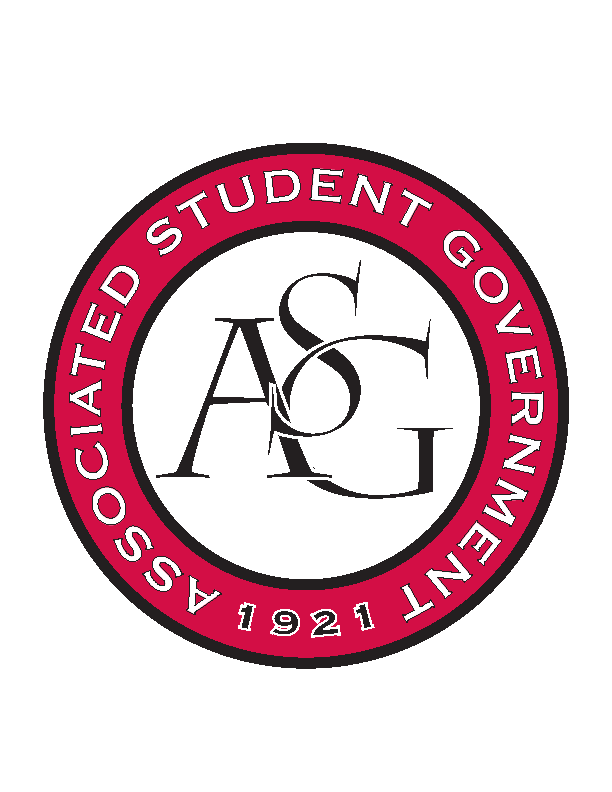 Office of Financial Affairs Meeting AgendaOctober 12, 2017Call To Order Roll Call Approval of the MinutesAudit ReportsAppealsPrintmaking ClubOld BusinessPanamanian Student OrganizationBangladesh Student OrganizationTau Beta PiAfrican Students OrganizationStudents for RefugeesMillicent GikundaIranian Students AssociationASCEND-University of Arkansas Student ChapterNew BusinessIl Circolo Italiano (Italian Club)Criminal Law SocietyChi AlphaHmong Student Organization of ArkansasInternational Students OrganizationBlack Law Students AssociationNCTE 9 Individual BudgetsCamp Kesem at University of ArkansasElectrochemical Society, UofA Student ChapterStudents of Retailing ExcellenceAnnouncementsNext Funding Session October 11Don’t forget to do audits!Adjournment 